РЕШЕНИЕДвенадцатой сессии Совета депутатов четвертого созыва23 июля 2020 года                         с. Коргон                                            № 12-34О внесении изменений  в Положение о порядке  управления и распоряжения имуществом , находящимся  в муниципальной  собственности  МО Коргонское сельское поселение утвержденное решением сессии  Совета депутатов от 30.10.2017 г. № 45-105       В соответствии с  Федеральным законом от 06.10.2003 № 131-ФЗ « Об общих принципах  организации местного самоуправления в Российской Федерации», Федеральным законом  от 26.07.2006 №135-ФЗ « О защите  конкуренции», в целях установления  общего порядка  управления  и распоряжения  муниципальным имуществом муниципального образования  « Коргонское сельское поселение»,  Совет депутатов Коргонского сельского поселения,                                                                     РЕШИЛ:Внести   в Положение  о порядке управления и распоряжения  имуществом, находящимся в муниципальной собственности муниципального  образования Коргонское сельское поселение  (далее положение)  следующие  изменения:   Пункты 1.3 и 1.4  исключить.Раздел   4 дополнить пунктом  4.4 следующего содержания:   заключение договоров аренды, договоров безвозмездного пользования , договоров доверительного управления  имуществом, иных договоров, предусматривающих переход прав владения и ( или) пользования в отношении муниципального имущества, не закрепленного на праве  хозяйственного ведения или  оперативного управления, может быть осуществлено только по результатам проведения конкурсов или аукционов на право заключения этих договоров. В соответствии  с ч.1 ст. 17.1 Федерального закона от 26.07.2006 № 135-ФЗ ( в ред. 24.04.2020 г) « О защите конкуренции».  Раздел 6 дополнить пунктом 6.3 следующего содержания:В порядке, предусмотренном  пунктом 6.2 настоящего положения осуществляется заключение договоров аренды, договоров безвозмездного пользования, иных договоров, предусматривающих   переход прав  владения и (или) пользования  в отношении  :1) муниципального  недвижимого имущества , которое принадлежит на праве хозяйственного ведения либо оперативного управления муниципальным унитарным предприятиям;      2) муниципального  недвижимого  имущества, закрепленного на праве оперативного управления за муниципальными автономными учреждениями;     3) муниципального имущества, которое  принадлежит на праве  оперативного управления  муниципальным бюджетным и казенным учреждениям, органам местного самоуправления.   Настоящее Решение, вступает в силу со дня его официального обнародования в порядке ч.7 ст. 49 Устава МО «Коргонское сельское поселение».Глава Коргонскогосельского поселения                                                                         И.Д. АлачевУтвержден решением сессии                                                                                  от   30.10.2017. № 45-105               ПОЛОЖЕНИЕ О ПОРЯДКЕ УПРАВЛЕНИЯ И РАСПОРЯЖЕНИЯ ИМУЩЕСТВОМ, НАХОДЯЩИМСЯ В МУНИЦИПАЛЬНОЙ СОБСТВЕННОСТИ МО "КОРГОНСКОЕ СЕЛЬСКОЕ ПОСЕЛЕНИЕ"1. Общие положения      1.1. Настоящее Положение определяет в соответствии с Федеральным законом "Об общих принципах организации местного самоуправления в Российской Федерации" и Уставом муниципального образования " Коргонское сельское поселение " (далее - Уставом) порядок управления и распоряжения имуществом, находящимся в муниципальной собственности.       1.2. В собственности сельского поселения может находиться:имущество, предназначенное для решения вопросов местного значения;имущество, предназначенное для осуществления отдельных государственных полномочий, переданных администрации сельского поселения федеральными законами и законами Республики Алтай;имущество, предназначенное для обеспечения деятельности органов местного самоуправления и должностных лиц местного самоуправления, муниципальных служащих, работников муниципальных предприятий и учреждений;объекты культурного наследия (памятники истории и культуры) независимо от категории их культурного значения;имущество, необходимое для осуществления полномочий, право осуществления, которых предоставлено органам местного самоуправления федеральными законами;иное имущество.1.3. Глава администрации МО " Коргонское сельское поселение" уполномочен Советом депутатов Коргонского сельского поселения  (далее – совет депутатов) владеть, пользоваться и распоряжаться муниципальным имуществом в соответствии с требованиями настоящего Положения. Глава администрации района вправе уполномочить структурное подразделение администрации исполнять частично или в полном объеме требования настоящего Положения.1.4. Глава администрации МО " Коргонское сельское поселение" ежегодно представляет в Совет депутатов Коргонского сельского поселения отчет о распоряжении муниципальным имуществом за прошедший год.( исключить ред. от 23.07. 12-34 )  1.5. Вопросы управления и распоряжения муниципальным имуществом, не урегулированные настоящим Положением, регулируются в соответствии с действующим законодательством и принимаемыми в соответствии с ним решениями Совета депутатов.2. Виды имущества сельского поселения.       2.1. В собственности сельского поселения может находиться следующее имущество:средства местного бюджета;движимое имущество;недвижимое имущество;земельные участки;имущественные права сельского поселения.       2.1.1. Движимое имущество включает в себя транспортные средства, машины, механизмы и оборудование, необходимые для осуществления полномочий МО " Коргонское сельское поселение".       2.1.2. Недвижимое имущество включает в себя здания, сооружения и строения, в том числе промышленного назначения, необходимые для осуществления полномочий МО " Коргонское сельское поселение".3. Порядок учета и размещения имуществаМО " Коргонское сельское поселение".3.1. Муниципальное имущество, его движение и учет отражаются в Реестре муниципальной собственности МО " Коргонское сельское поселение" (далее – Реестр муниципальной собственности). Одновременно с включением объекта муниципального имущества в Реестр муниципальной собственности ему присваивается идентификационный номер.3.1.1. Ведение реестра осуществляется  отделом  по земельно-имущественным отношениям  администрации сельского  поселенияОтдел по земельно-имущественным  отношениям, уполномоченный вести реестр, обязан:- обеспечивать соблюдение правил ведения реестра и требований, предъявляемых к системе ведения реестра;
- обеспечивать соблюдение прав доступа к реестру и защиту государственной и коммерческой тайны;
- осуществлять информационно-справочное обслуживание, выдавать выписки из реестров.. 3.2. Муниципальное имущество МО " Коргонское сельское поселение", не переданное муниципальным предприятиям на праве хозяйственного ведения и муниципальным учреждениям на праве оперативного управления, составляет имущество казны МО "Коргонское сельское поселение".4. Аренда муниципального имущества       4.1. Размеры арендных ставок за муниципальное имущество, передаваемое в аренду, утверждаются решением сессии Совета депутатов.       4.2. Муниципальное имущество должно передаваться в аренду только по результатам конкурса на право аренды, проводимого администрацией МО " Коргонское сельское поселение"  в соответствии с действующим законодательством, за исключением случаев, указанных в Федеральном законе N 135-ФЗ от 26.07.2006 "О защите конкуренции".       4.3. Арендная плата за переданное в аренду муниципальное имущество подлежит зачислению в бюджет сельского поселения в полном объеме.      4.4.  заключение договоров аренды, договоров безвозмездного пользования , договоров доверительного управления  имуществом, иных договоров, предусматривающих переход прав владения и ( или) пользования в отношении муниципального имущества, не закрепленного на праве  хозяйственного ведения или  оперативного управления, может быть осуществлено только по результатам проведения конкурсов или аукционов на право заключения этих договоров. В соответствии  с ч.1 ст. 17.1 Федерального закона от 26.07.2006 № 135-ФЗ ( в ред. 24.04.2020 г) « О защите конкуренции».  5. Приватизация (возмездное отчуждение) муниципального имущества       5.1. Приватизация муниципального имущества должна осуществляться в соответствии с планом приватизации на текущий финансовый год, разработанным администрацией сельского поселения и утвержденным Советом депутатов, в сроки, определенные действующим законодательством.       5.2. План приватизации муниципального имущества должен содержать:наименование и (или) характеристику имущества;способ приватизации;сроки приватизации;нормативную цену имущества.       5.1. Приватизация муниципального имущества осуществляется только способами, предусмотренными Федеральным законом "О приватизации государственного и муниципального имущества" и в соответствии с требованиями Закона РФ N 135-ФЗ от 29.07.1998 "Об оценочной деятельности в РФ". 6. Порядок передачи муниципального имущества в безвозмездное пользование       6.1. Полномочия ссудодателя муниципального имущества, передаваемого в безвозмездное пользование, осуществляет администрация МО " Коргонское сельское поселение".       6.2. Муниципальное имущество должно передаваться в безвозмездное пользование только по результатам конкурса или аукциона на право заключения договора безвозмездного пользования, проводимого администрацией МО " Коргонское сельское поселение" в соответствии с действующим законодательством, за исключением случаев, указанных в Федеральном законе N 135-ФЗ от 26.07.2006 "О защите конкуренции". 6.3  В порядке, предусмотренном  пунктом 6.2 настоящего положения осуществляется заключение договоров аренды, договоров безвозмездного пользования, иных договоров, предусматривающих   переход прав  владения и (или) пользования  в отношении  :1) муниципального  недвижимого имущества , которое принадлежит на праве хозяйственного ведения либо оперативного управления муниципальным унитарным предприятиям;2) муниципального  недвижимого  имущества, закрепленного на праве оперативного управления за муниципальными автономными учреждениями;3) муниципального имущества, которое  принадлежит на праве  оперативного управления  муниципальным бюджетным и казенным учреждениям, органам местного самоуправления.  7. Порядок управления и распоряжения земельными участками, находящимися в муниципальной собственности7.1. Управление земельными участками, находящимися в муниципальной собственности, а также оформление в соответствии с действующим законодательством документов для предоставления гражданам и юридическим лицам земельных участков, находящихся в муниципальной собственности, осуществляется администрацией МО " Коргонское сельское поселение".8. Принятие в муниципальную собственность бесхозяйного имущества8.1. Бесхозяйное имущество может поступать в муниципальную собственность в порядке, предусмотренном Гражданским кодексом РФ.8.2. Решение о подаче заявления в орган, осуществляющий государственную регистрацию права на недвижимое имущество, для постановки бесхозяйного недвижимого имущества на учет в целях последующего признания права муниципальной собственности принимается Главой администрации МО " Коргонское сельское поселение".8.3. С заявлением о постановке бесхозяйного имущества на учет в орган, осуществляющий государственную регистрацию права на недвижимое имущество, и в суд о признании права муниципальной собственности обращается администрация МО " Коргонское сельское поселение"9. Вступление в силу настоящего Положения9.1. Настоящее Положение вступает в силу с момента официального опубликования.9.2. Все муниципальные нормативно-правовые акты по вопросам управления и распоряжения муниципальным имуществом, принятые до вступления в силу настоящего Положения, действуют в части, не противоречащей настоящему Положению.Российская ФедерацияРеспублика АлтайСовет  депутатов  муниципального                        образованияКоргонское поселение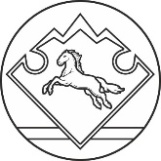 Россия ФедерациязыАлтай РеспубликаКоргонJурттынмуниципал  тозомолининдепутаттарСоведи